Расписание уроков4 октября	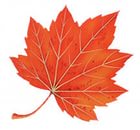 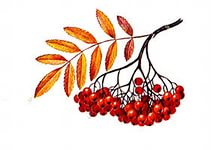 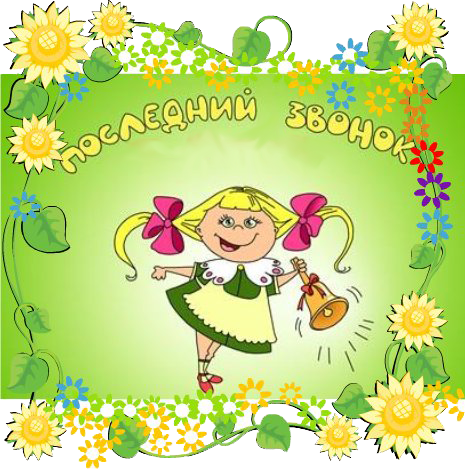 1кл.2кл.3кл.4кл.5кл.6кл.7кл.8кл.9кл.10-11кл.7-9К.МузыкаИЗОМузыкЧтениеПриродаИсторияЛит-раФиз-раГеографБиологТехнолПисьмоРус.язАнгл.язМатемЛит-раФиз-раБиологНем.язИсторИсторИскусствоМатемЧтениеРус.язАнгл.яИсторияЛит-раФиз-раИсторНем.язМатемЛит-раИЗОМатемМатемРус.язФиз-раБиологМатемЛит-раЛит-раГеографГеограф